Media ren-je-rotVragen verzinnen en een ABCD mogelijkheid eraan koppelen. De plaatjes: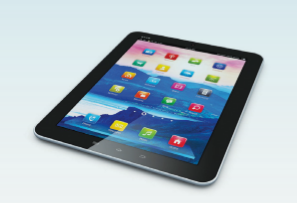 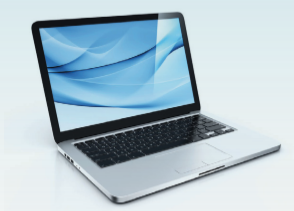 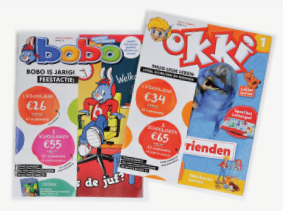 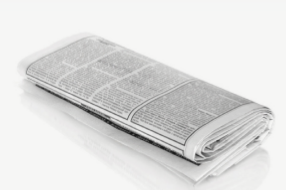 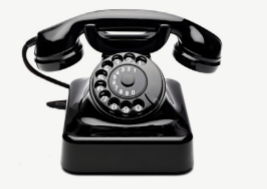 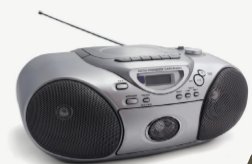 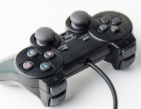 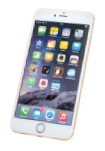 